                              التهجينالتهجين هي عملية خلط أو مزج لمدارين ذريين على الأقل مختلفين في الطاقة مثل s  و p في الذرة المركزية للمركب لتكوين مدارات جديدة تسمى بالمدارات المهجنه التي تستخدم في تكوين الروابط التساهمية . لكي نحصل على المدارات المهجنه ينبغي أن نلاحظ عدة نقاط منها :ينشأ عن التهجين تكون جزيئات في وضع طاقي أقل ( أكثر استقراراً ) ولذا تبتعد الذرات عن بعضها لتقليل التنافر الكهرستاتيكي . عدد المدارات المهجنه الناتجة عن عملية التهجين يساوي عدد المدارات الذرية المشاركة في العملية . تتكافأ المدارات المهجنه في كل شي عدا التوجيه في الفراغ . يختلف شكل المدار المهجن عن شكل المدار الذري .تنشأ الروابط التساهمية من تداخل مداريين ذريين او مدار ذري مع مدار مهجن .تحتاج عملية التهجين لقدر معين من الطاقه والسبب في ذلك ان النظام تستعيد طاقة اكثر عند تكوين الرابطة . الأفلاك المهجنه من نوع spإذا اختلط فلك من نوع s من الذرة المركزية مع فلك من نوع p من الذرة نفسها يتكون فلكين مهجنين من نوع sp بحيث يتجه الفلكين المهجنين بعيدا في الفراغ بحيث يكون التنافر بين إلكتروناتها أقل ما يمكن فتأخذ خطا مستقيما و تكون الزاوية بينهما 180 درجة .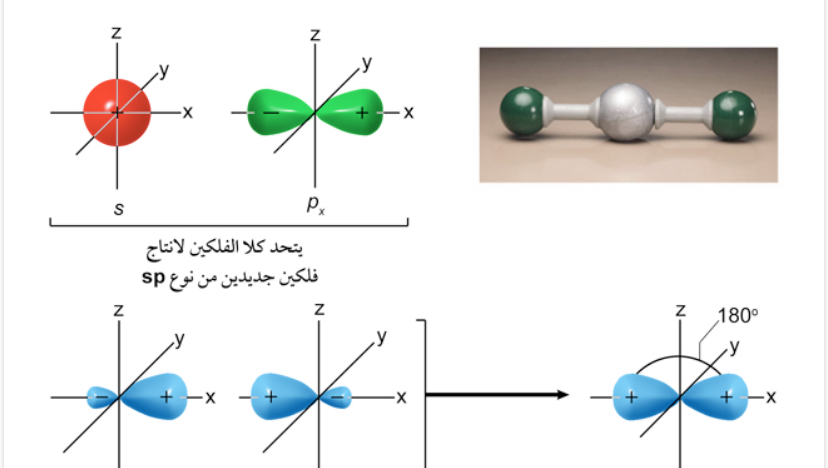                2 – الافلاك المهجنه من نوع sp2إذا اختلط فلك من نوع s  من الذرة المركزية مع فلكين من نوع p  من الذرة نفسها تتكون ثلاثة أفلاك مهجنة من نوع sp2  بحيث تتجه أفلاك في الفراغ و يكون التنافر بين إلكتروناتها أقل ما يمكن فتأخذ شكل مثلث مسطح و تكون الزاوية بينهما 120 درجة .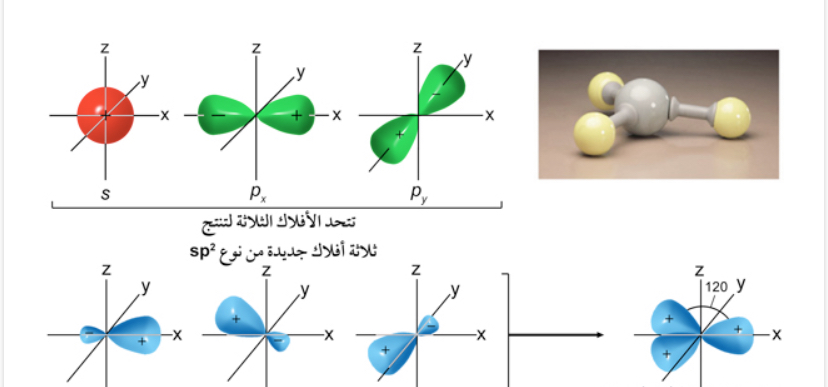 3 – الافلاك المهجنه من نوع sp3إذا اختلط فلك من نوع s  من الذرة المركزية مع ثلاثة أفلاك من نوع p من الذرة نفسها تتكون أربعة أفلاك مهجنة من نوعsp3  بحيث تتجه أفلاك في الفراغ و يكون التنافر بين إلكتروناتها أقل ما يمكن فتأخذ شكل رباعي الأوجه المنتظم و تكون الزاوية بينهما 109.5 درجة.     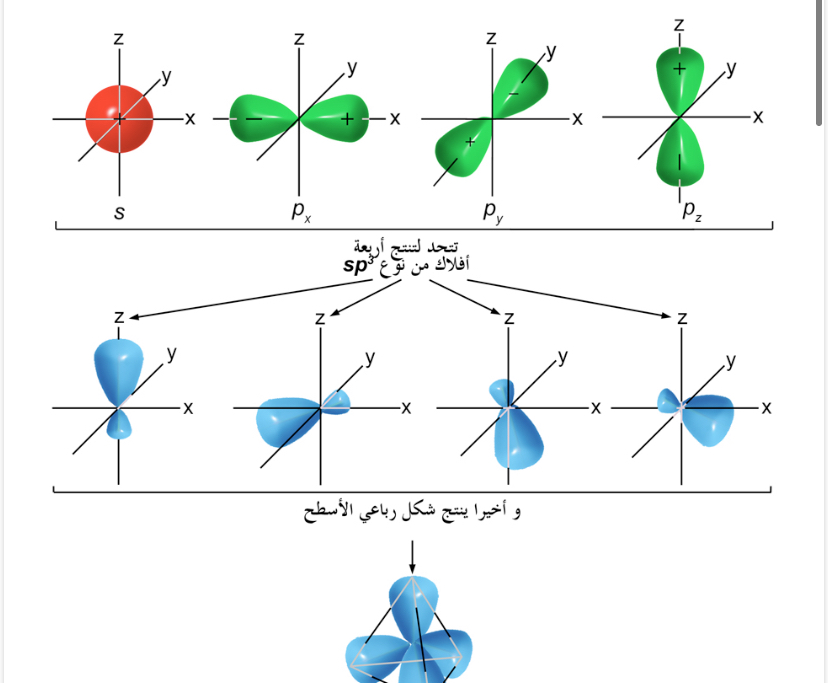 